填报注意事项核实事务所基本信息是否与我市商事登记机关登记的信息一致（尤其社会统一信用代码升位），并更改为最新的信息。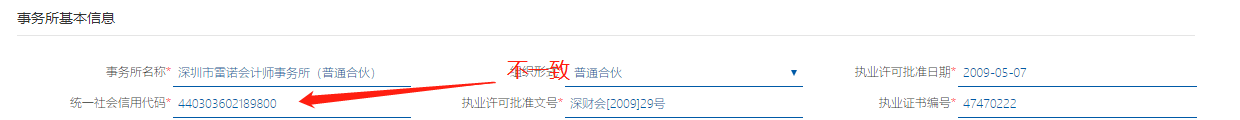 完成1、的事务所信息变更变更方法如下：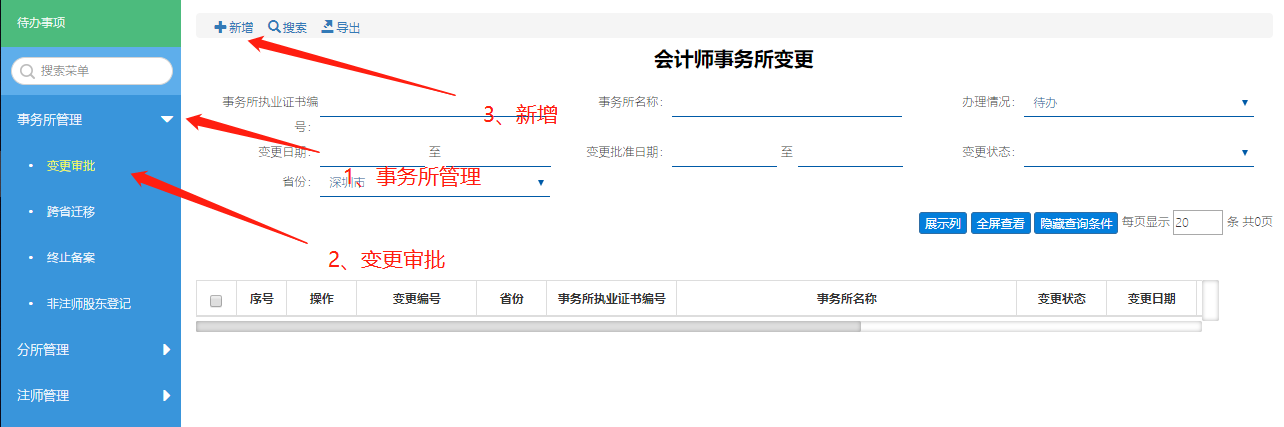 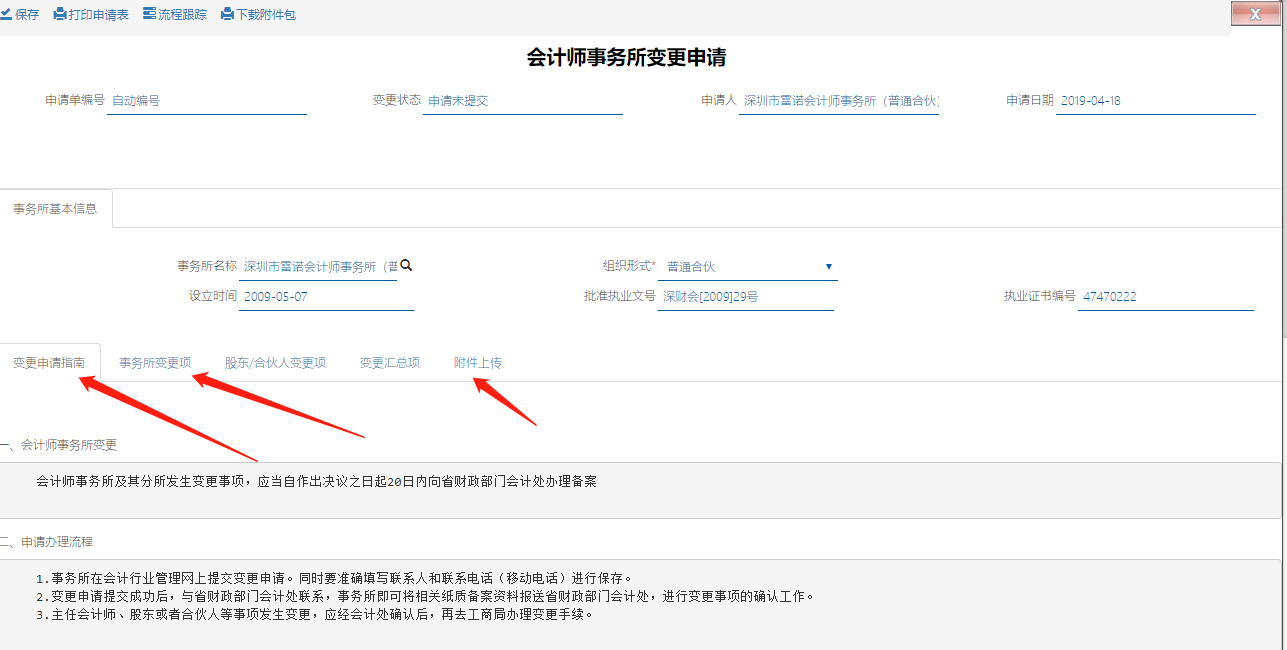 3、附件上传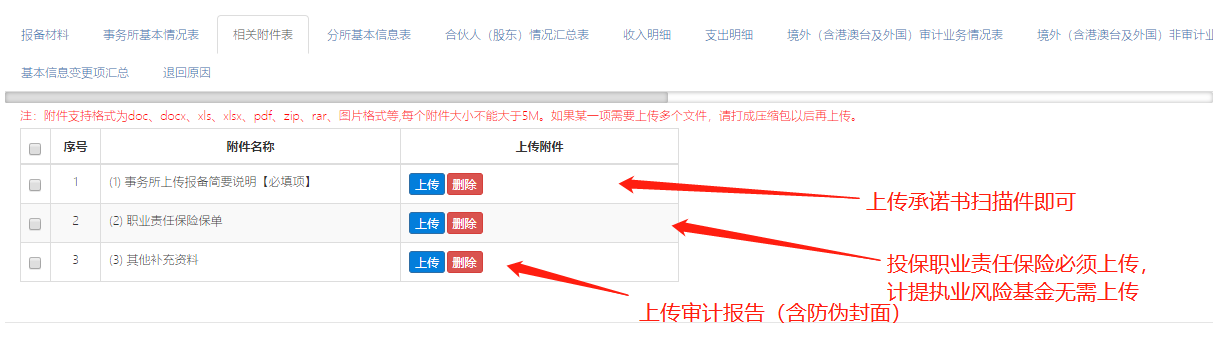 4、合伙人股东情况表基本信息补全，无则填无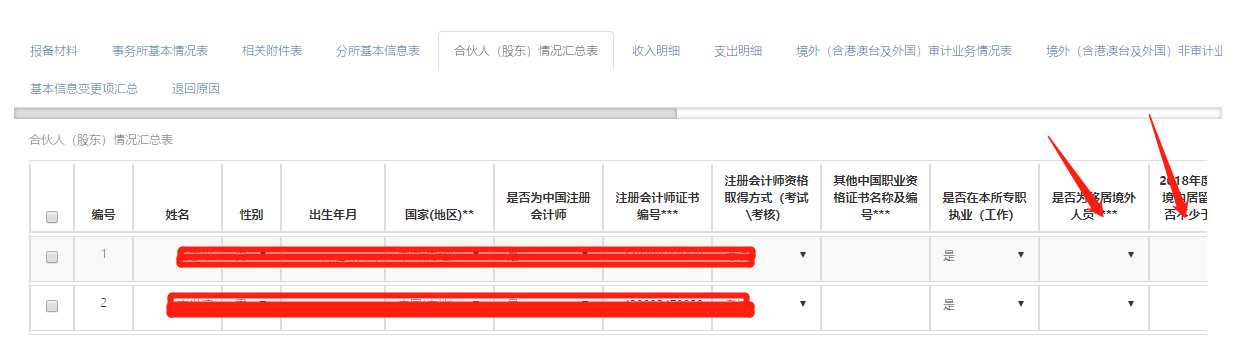 